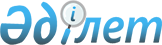 Об установлении размера платы за пользование жилищем из коммунального жилищного фонда в государственных арендных домахПостановление акимата города Аркалыка Костанайской области от 4 апреля 2016 года № 99. Зарегистрировано Департаментом юстиции Костанайской области 6 мая 2016 года № 6331      В соответствии с пунктом 1 статьи 97 Закона Республики Казахстан от 16 апреля 1997 года "О жилищных отношениях", статьей 31 Закона Республики Казахстан от 23 января 2001 года "О местном государственном управлении и самоуправлении в Республике Казахстан", приказом Председателя Агентства Республики Казахстан по делам строительства и жилищно-коммунального хозяйства от 26 августа 2011 года №306 "Об утверждении Методики расчета размера платы за пользованием жилищем из государственного жилищного фонда", акимат города Аркалыка ПОСТАНОВЛЯЕТ:

      1. Установить размер платы за пользование жилищем из коммунального жилищного фонда в государственных арендных домах:

      1) по адресу: город Аркалык, улица Маясовой, дом № 25 в размере 59,36 тенге за 1 (один) квадратный метр общей площади. 

      2) по адресу: город Аркалык, улица Маясовой, дом № 27 в размере 59,38 тенге за 1 (один) квадратный метр общей площади. 

      3) по адресу: город Аркалык, проспект Абая, дом № 90 в размере 78,16 тенге за 1 (один) квадратный метр общей площади. 

      2. Контроль за исполнением настоящего постановления возложить на заместителя акима города по коммунальным вопросам.

      3. Настоящее постановление вводится в действие по истечении десяти календарных дней после дня его первого официального опубликования.


					© 2012. РГП на ПХВ «Институт законодательства и правовой информации Республики Казахстан» Министерства юстиции Республики Казахстан
				
      Аким города

Г. Бекмухамедов
